Załącznik nr 3 do SWZWzór formularza ofertowego(Znak sprawy: WA.271.12.2024.AM)Gmina Miejska WłodawaAl. Józefa Piłsudskiego 41, 22-200 Włodawa NIP: 565-14-09-974, REGON: 110197902nr telefonu (82) 57 21 444, nr faksu (82) 57 22 454Godziny urzędowania : poniedziałek- piątek godz. 7.30 – 15.30.Adres poczty elektronicznej: info@wlodawa.eu Strona internetowa Zamawiającego:  www.wlodawa.euStrona BIP Zamawiającego: umwlodawa.bip.lubelskie.pl  Strona internetowa prowadzonego postępowania [URL]:  https://platformazakupowa.pl/pn/wlodawaOsoba upoważniona do reprezentacji Wykonawcy/-ów i podpisująca ofertę:	…………………………………………..…………………………………………………………………………………………Pełniona funkcja (prezes, wiceprezes, prokurent, pełnomocnik, wspólnik spółki cywilnej itp.)……………………………………………………………………………………………………………Nazwa albo imię i nazwisko Wykonawcy:	…………………………………………..…………………………………………………………………………………..………Siedziba albo miejsce zamieszkania i adres Wykonawcy:…………………………………………..……………………………………………………………………..……………….…województwo:…………………………NIP: …………………………………..………....………, REGON:......................................................................KRS (jeśli dotyczy):………………………………..Dane teleadresowe, na które należy przekazywać korespondencję związaną 
z niniejszym postępowaniem: adres poczty elektronicznej: …….………………………….…..………………….……………………………….….Wykonawca niniejszym zobowiązuje się do utrzymania funkcjonalności adresu poczty elektronicznej przez czas trwania postępowania. O zmianie adresu poczty elektronicznej do przekazywania korespondencji związanej z danym postępowaniem wykonawca niezwłocznie zawiadamia zamawiającego składając oświadczenie osób uprawnionych do reprezentacji wykonawcy.  Domniemywa się, że dokumenty, oświadczenia i wnioski przekazane na adres poczty elektronicznej wskazany w formularzu ofertowym zostały doręczone skutecznie a wykonawca zapoznał się z ich treścią.Osoba odpowiedzialna za kontakty z Zamawiającym: …………………………………………..………………………………………………………………………………………Ofertę składa Wykonawca wspólnie ubiegający się o udzielenie zamówienia  (Konsorcjum)  (zaznaczyć właściwe)  TAK / NIEOświadczam/y, że: (zaznaczyć właściwe)   nie polegam/y na zasobach innego podmiotu,   polegam/y na zasobach podmiotu udostępniającego zasoby i w związku z tym załączam do oferty zobowiązanie/ inny podmiotowy środek dowodowy tego podmiotu oraz jego oświadczenie dotyczące braku podstaw wykluczenia i spełniania warunków udziału
w postępowaniu:W związku z ogłoszeniem zamówienia publicznego pn.: „Budowa mostu na rzece Włodawce w ciągu drogi gminnej nr 104273L – ul. Mostowa we Włodawie”,  oferuję/oferujemy* wykonanie zamówienia:za cenę ryczałtową:brutto ........................................................... zł(słownie: ............................................................................................................zł brutto).netto........................................................... złpodatek VAT ……… %, .......................................................... zł,oferuję/oferujemy: Długość okresu gwarancji i rękojmi na roboty budowlane oraz użyte materiały i zamontowane urządzenia objęte przedmiotem zamówienia ……………… miesięcy od dnia podpisania protokołu odbioru końcowego. Oświadczam/y, że zapoznałem/liśmy się z wymaganiami Zamawiającego, dotyczącymi przedmiotu zamówienia zamieszczonymi w SWZ wraz z załącznikami.Oświadczam/y, że zrealizuję/emy zamówienie zgodnie z SWZ i Projektem Umowy. Oświadczam/y, że akceptuję/emy instrukcję użytkowania platformy zakupowej OPEN NEXUS zawierająca wiążące Wykonawcę informacje związane z korzystaniem z platformy w szczególności opis sposobu składania/zmiany/wycofania oferty w niniejszym postępowaniu, wskazane w Instrukcji użytkownika i SWZ).Pod groźbą odpowiedzialności karnej oświadczamy, iż wszystkie załączone do oferty dokumenty i złożone oświadczenia opisują stan faktyczny i prawny, aktualny na dzień składania ofert (art. 297 kk). Składając niniejszą ofertę, zgodnie z art. 225 ust. 1 ustawy Pzp informuję, że wybór oferty: nie będzie prowadzić do powstania obowiązku podatkowego po stronie Zamawiającego, zgodnie z przepisami o podatku od towarów i usług, który miałby obowiązek rozliczyć,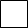  będzie prowadzić do powstania obowiązku podatkowego po stronie Zamawiającego, zgodnie z przepisami o podatku od towarów i usług, który miałby obowiązek rozliczyć – w następującym zakresie: ………………………………………………………………………………….…………………………..………………….Oświadczam, że wypełniłem obowiązki informacyjne przewidziane w art. 13 lub art. 14 RODO wobec osób fizycznych, od których dane osobowe bezpośrednio lub pośrednio pozyskałem w celu ubiegania się o udzielenie zamówienia publicznego w niniejszym postępowaniu.**W przypadku, gdy Wykonawca nie przekazuje danych osobowych innych niż bezpośrednio jego dotyczących lub zachodzi wyłączenie stosowania obowiązku informacyjnego, stosownie do art. 13 ust. 4 lub art. 14 ust. 5 RODO treści oświadczenia Wykonawca nie składa (usunięcie treści oświadczenia np. przez jego wykreślenie).7) Informuję/my, że wniosłem/wnieśliśmy wadium w wysokości ……………………………zł  w formie: ................................................Wadium należy zwrócić (właściwe zaznaczyć i wypełnić):Wykonawcy przelewem na nr konta: ………………………………………………………(wypełnić, jeżeli wadium zostało złożone w formie pieniężnej)Gwarantowi/Poręczycielowi poprzez złożenie oświadczenia o zwolnieniu wadium:
 i przesłaniu go na adres korespondencyjny lub na adres e-mail: ……………………………………………………………………………………….……(wpisać adres korespondencyjny lub adres e-mail, jeżeli wadium zostało złożone w formie poręczenia lub gwarancji)- mikro-przedsiębiorcą- małym przedsiębiorcą- - średnim przedsiębiorcą - wykonawca prowadzi jednoosobową działalność gospodarczą - wykonawca jest osobą fizyczną nieprowadzącą działalności gospodarczej - Inny rodzaj działalności, Integralną część oferty stanowią następujące dokumenty:................................................................................................................................................................................................................................................................................................................................................................................................................................................................................................................................................................................Podpis złożony zgodnie z wymogami rozdziału 11 SWZ.Dane dotyczące Zamawiającego.Dane Wykonawcy/Wykonawców.W przypadku Wykonawców wspólnie ubiegających się o udzielenie zamówienia należy podać poniższe  dane odrębnie dla każdego z Wykonawców wspólnie ubiegających się o udzielenie zamówienia (tj. partner, współkonsorcjant, wspólnik spółki cywilnej itp.). Nazwa albo imię i nazwisko członka/partnera Wykonawcy wspólnie ubiegającego się o udzielenie zamówienia (jeśli  dotyczy) ……….………………………………………………………………………………………………………………………………………Adres siedziby lub miejsca zamieszkania członka/partnera Wykonawcy wspólnie ubiegającego się o udzielenie zamówienia (ulica, kod pocztowy, miejscowość)……………………………………………………………………………………………………………Adres korespondencyjny członka/partnera Wykonawcy wspólnie ubiegającego się o udzielenie zamówienia (jeżeli jest inny, niż adres siedziby/ miejsca zamieszkania))	 …………………………………………………………………………………………………………….województwo …………………………………………………………………...……………………..nr telefonu	…………………………………………………………………………………............
adres e-mail	…………………………………………………………………………………............REGON          …………………………………………………..…………………………….............NIP                 ……………………..………………………………………………………….…….....KRS (jeśli dotyczy) …………………………………………………………………………………..Oferowany przedmiot zamówienia.Oświadczenie dotyczące postanowień treści SWZ.Zobowiązanie w przypadku przyznania zamówienia.Akceptuję proponowany przez Zamawiającego Projekt umowy, który zobowiązuję się podpisać w miejscu i terminie wskazanym przez Zamawiającego.W przypadku wybrania mojej oferty, przed podpisaniem umowy wniosę zabezpieczenie należytego wykonania umowy zgodnie z zapisami SWZ i Projektu umowy.Osobą uprawnioną do merytorycznej współpracy i koordynacji 
w wykonywaniu zadania ze strony Wykonawcy jest: …………………….….…………………....…nr telefonu ………………………,    e-mail: …………………………………..…….………Czy Wykonawca jest?   (zaznacz właściwe)Spis treści.